Publicado en  el 04/01/2016 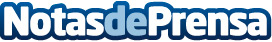 Škoda mantiene su crecimiento en 2015La marca comercializa cerca de 23.000 unidades en España, un 25,8% más que en 2014Datos de contacto:Nota de prensa publicada en: https://www.notasdeprensa.es/koda-mantiene-su-crecimiento-en-2015 Categorias: Finanzas Automovilismo Industria Automotriz Consultoría http://www.notasdeprensa.es